KEMIJA 9. razredDELO NA DALJAVO (DOMA), petek, 17. 4. 2020Organske spojine z dušikomMolekule organskih dušikovih spojin so sestavljene iz atomov ogljika, vodika in dušika, pogosto tudi kisika, redkeje drugih elementov. Dušik je na ogljikov atom vezan z enojno, dvojno ali trojno vezjo.Navodila za učenceNa spletni strani i- učbeniki si preberi vse o aminih; amini so derivati amonijaka in poimenovanje aminov. Prav tako reši naloge. https://eucbeniki.sio.si/kemija9/1105/index2.htmlV zvezek si zapiši naslov ORGANSKE SPOJINE Z DUŠIKOM, nato pa prepiši zapis v zvezke.Snov ponovi tako, da na spletu rešiš naloge. https://eucbeniki.sio.si/kemija9/1105/index5.htmlZapis v zvezek, petek, 17.4.2020ORGANSKE SPOJINE Z DUŠIKOMAMINIAmini so spojine, ki poleg ogljika in vodika vsebujejo še dušik. Za amine je značilna  amino skupina (–NH2), ki zamenjuje vodikov atom v alkanu. Primer: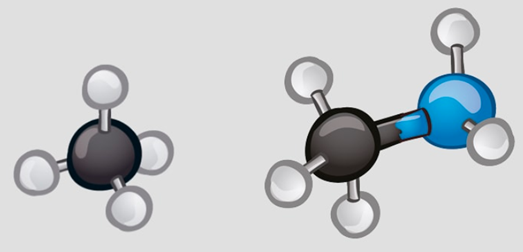 metan CH4                                                                      metilamin CH3 - NH2Poimenovanje aminovAmine poimenujemo podobno kot alkane. Glede na število ogljikovih atomov v molekuli jim damo predpono metil–, etil–, propil– in tako naprej, čemur sledi končnica –amin.Lastnosti aminov:amini imajo podobne lastnosti kot  amonijak (NH3); vonj preprostejših aminov spominja na vonj amonijaka;imajo tudi bazične lastnosti. Amini so pomembni za izdelavo barvil, zdravil, gnojil, umetnih sladil, topil in drugih podobnih skupin snovi. Opravljajo tudi pomembne naloge v telesu (npr. amina sta hormona  dopamin in adrenalin).